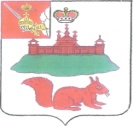 АДМИНИСТРАЦИЯ  КИЧМЕНГСКО-ГОРОДЕЦКОГО МУНИЦИПАЛЬНОГО РАЙОНА  ВОЛОГОДСКОЙ ОБЛАСТИПОСТАНОВЛЕНИЕ                от 22.03.2021    № 174                    с. Кичменгский ГородокО внесение изменений в муниципальную программу «Развитие сети автомобильныхдорог общего пользования местногозначения на период 2021-2025годов»     Администрация  района ПОСТАНОВЛЯЕТ:	1.Внести изменения в муниципальную программу «Развитие сети автомобильных дорог общего пользования местного значения на территории  Кичменгско-Городецкого муниципального района  на период  2021-2025 годов», утвержденную постановлением администрации района от 23.11.2018г. № 843, следующие изменения:          1.1. Паспорт программы «Развитие сети автомобильных дорог общего пользования местного значения на период 2021-2025 годов» изложить в редакции согласно приложению 1 к настоящему постановлению.         1.2. Приложение 1 «Сведения о целевых показателях (индикаторах) муниципальной программы» изложить в редакции согласно приложению 2 к настоящему постановлению.         1.3. Приложение 2 «Сведения о порядке сбора информации и методике расчета целевых показателей (индикаторов) муниципальной программы» изложить в редакции согласно приложению  №3 к настоящему постановлению.         1.4. Приложение 3 «Финансовое обеспечение реализации программы на осуществление дорожной деятельности в отношении дорог общего пользования местного значения» изложить в редакции согласно приложению 4 к настоящему постановлению.        1.5. Приложение №4 «Прогнозная (справочная) оценка» изложить в редакции согласно приложению 5 к настоящему постановлению       2.Настоящее постановление подлежит размещению на официальном сайте Кичменгско-Городецкого муниципального района в информационно-телекоммуникационной сети «Интернет» и опубликованию в районной газете  «Заря Севера».        4.Постановление вступает в силу со дня принятия и распространяется на правоотношения, возникшие с 01.01.2021г.         5.Контроль за исполнением программы возложить на заместителя руководителя администрации района по развитию инфраструктуры и экологии  А.С.Щепелина Руководитель администрации района                                                                         С.А.Ордин